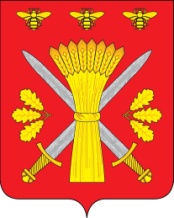 РОССИЙСКАЯ ФЕДЕРАЦИЯОРЛОВСКАЯ ОБЛАСТЬТРОСНЯНСКИЙ РАЙОННЫЙ СОВЕТ НАРОДНЫХ ДЕПУТАТОВРЕШЕНИЕ31 октября 2013 года                                                                                    №231                               с.ТроснаПринято на двадцатом заседании районного Совета народных депутатов четвёртого созываО внесении изменений в решение Троснянского районного Совета народныхдепутатов «О  бюджете Троснянскогомуниципального района  на 2013 годи на плановый период 2014-2015 годов»      1. Внести  в решение Троснянского районного Совета народных депутатов № 175 от 18 декабря 2012 года  «О  бюджете муниципального района  на 2013 год и на плановый период 2014-2015 годов» (в последней редакции от 05 сентября 2013 года №220) следующие изменения : 1. Подпункты 1 и 2  пункта 1  изложить в следующей редакции : 1)  общий объем  доходов  бюджета муниципального района в сумме 169263,5 тыс. рублей,     2) общий объем расходов бюджета муниципального района в сумме 170150,3  тыс. рублей.2. Подпункт 4 пункта 1 изложить в следующей редакции :прогнозируемый дефицит бюджета муниципального района 886,8 тыс. рублей в соответствии с приложением 1 к настоящему решению.3. в приложении 1 в соответствии с приложением 1 к настоящему решению;4.  в приложение 3 в соответствии с приложением 3 к настоящему решению5.  в приложение 4 в соответствии с приложением 4 к настоящему  решению. 6.  в приложение 5 в соответствии с приложением 5 к настоящему решению;7.  в приложение 6 в соответствии с приложением 6 к настоящему решению;           8. распределить дотации на сбалансированность бюджетов сельских поселений в соответствии и приложением 7 к настоящему решению;        2. Данное решение вступает в силу со дня  обнародования.Председатель районного Совета                                            Глава районанародных депутатов                                                     В. И. Миронов                                                 В. И. Миронов